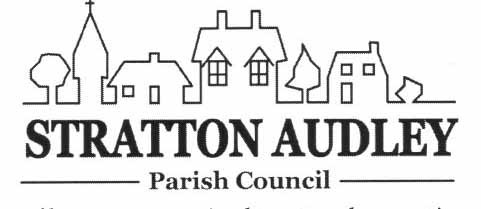 Minutes of the informal virtual meeting of Stratton Audley Parish Council held on Wednesday 1st December  2021.Present:  Mr J Honsinger (Chairman) Mr A Flack (Vice Chairman), Mrs K Walker,Mr M Arroyo and Ms E Jones.Apologies: Cllr I Corkin (CDC and OCC) Cllr M Gore and Cllr A ShortMembers of the public:  NoneIntroduction.The Chairman explained that, due to the increased concern of the Omicron COVID variant it had been decided to hold a virtual meeting, and any actions agreed would be exercised by the Clerk under her delegated powers.Declarations of InterestNone.Minutes of the last meetingThe minutes of the last meeting were agreed as circulated.Progress on Parish mattersPond Path RepairsOne bag of gravel has now been emptied, and some repairs to potholes in the path around the pond have been completed. The other bag will be left in situ for repairs during the winter months.Defibrillator Replacement PartsOngoing. The Chairman has tested the defibrillator and it is still working.Church Clock repairThe clock has now been repaired and the chimes adjusted.Church roof photography/flagpoleSome drone footage of the church roof has been circulated to Councillors, and a resident has been asked about the practicalities of erecting a flag pole on it. There are only limited occasions when protocol permits the village to fly a flag and in the main this would be the St George Flag. It was therefore agreed that the question as to the erection of a flag pole should be added to a questionnaire to be circulated to residents in the new year.E/W Rail Reinstatement of RoadsCurrently the Village has been asked to confirm what is to be reinstated on Park Road and no decision has yet been made with regard to the junction off the A4421 or the crossroad alterations. OCC are due to provide a report on this but additionally a question to this effect will be included in the questionnaire to be circulated round the village. Children’s poster campaign.Materials have been handed to about 15 children and some submissions have been returned. It was agreed they would be laminated and displayed in the New Year.Path Proposal on the Bicester RoadOngoing. Awaiting investigation by OCC.Village sweepThe next Village sweep will take place on 9th December 2021.Other Parish issuesTraffic mattersCllr Walker reported that she had had a conversation with the local TVPA Police Community Officer, who had raised the option of establishing a Speedwatch group in the Village. This would be led by volunteers, and the initial cost is likely to be in the region of £300 for a speed gun, hi vis jackets and signage. TVPA would advise on safe locations for volunteers, and would write to any drivers identified by the group as exceeding the speed limit. The Chairman pointed out that this idea had been visited several times in the last 10 years and on each occasion volunteers did not come forward.OCC are currently developing a policy to support villages wanting to reduce their speed limit to 20mph, and a question asking if residents will support this will be included in the forthcoming questionnaire.In the meantime the Clerk was asked to request that OCC install speed monitoring at the four entrances to the village, so that the extent of the issue can be ascertained, at an estimated cost of up to £1000.Village questionnaireThis will now be created and distributed in the early part of 2022Queen’s Platinum Jubilee CelebrationCouncillors are waiting for alternative dates for first meeting from Cllr. Short.Finance The Parish Council’s current financial position is shown at Appendix A.The Council approved the following payments:-Planning21/03684/F.  Extension/conversion of detached garage with single storey link extension to main house to provide living room and bedroom with en-suite. Location: 1 Church Cottages.No objection, provided that current off-street parking arrangements are maintained.21/01224/OUT.  Bicester Motion Proposal: Outline planning application for Automotive Experience Quarter.This is a re submission making changes to an application made earlier in the year. The Chairman has met with the local cycling group, who have indicated that it would appear that the company plan an cycleway through the site that will be available for all to use. Seed of traffic along the A4421 is still of concern, although the Highway Authority may reduce the speed to 40mph.Cllr Arroyo and a local resident had a meeting with Bicester Motion, in particular to address the issue of noise pollution, following which he still has major concerns about the effect of noise from the site on the village. The current application proposes a drift track, which it is thought will seriously impact the village, but the applicant has not carried out any studies on the effect of their current proposals on Stratton Audley. The Council believes that there should be an immediate study of the effects of the noise from the new tracks on Stratton Audley and, if necessary, the development should then include noise mitigation measures, including noise bunding or noise barriers. There is also major concern that the development will increase the amount of traffic “rat running “ through Stratton Audley, and it was agreed that, should the development proceed the village should request the applicant fund traffic calming measures (build outs and a reduced speed limit along the Bicester road).It was agreed that the Council should respond along the lines that, while it has sympathy with the need for Bicester Motion to enhance its site, it has very major concerns about the effect the current proposals would have on the village. Councillors will agree the final wording of the response to enable the Clerk to send it to CDC by 10th December 2021.Correspondence received - to note any correspondence received not otherwise on the agenda where decisions are not required.CDC/OCC/OALC updatesAOBThe Parish Council agreed to the text of the next village email including publicising the CDC mental health support,  and agreed to finalise the terms of the Village QuestionnaireReports from meetings  - to receive any reports for information. Cllr Flack had attended a meeting at Bicester Town to share ideas for the Queens Celebrations next year.Cllr Arroyo had attended a CDC Parish Liaison Zoom meeting. Cllr Honsinger had attended a Zoom meeting with Bicester Bike Bugs to discuss the Bicester motion application for the Experience Quarter.Items for information or next Agenda Items as soon as possible please.Date of next meeting The next meeting will be 19th January 2022 at 7pm in the Red Lion PH, subject to the continuing lifting of corona virus restrictions. The February meeting has been cancelled.strattonaudley.parishclerk@gmail.comwww.strattonaudley.org.  See also Facebook – strattonaudleyparishcouncilPayeeReasonAmountInformation Commissionerregistration40.00Royal British legionDonation100.00Mrs A DaviesSalary and expenses166.23HMRCCl tax41.60The Red lionRoom hire20.00VolunteersThank you dinner211.75MGGrass Cutting465.00Stratton Audley Parish CouncilStratton Audley Parish CouncilStratton Audley Parish CouncilStratton Audley Parish CouncilMonthly Financial ReportParish Council Meeting 01 December 2021Payments processed since last meetingPayments processed since last meetingPayments processed since last meetingPayments processed since last meeting£601.6403-Nov-21awBS500760£113.8103-Nov-21MG500761£260.0003-Nov-21Mrs A Davies500762£166.2303-Nov-21HMRC500763£41.6003-Nov-21red lion500764£20.00Receipts processed since previous reportReceipts processed since previous reportReceipts processed since previous reportReceipts processed since previous report£0.00Savings Account£12,124.59Current account£22,340.04Items not yet cleared:Items not yet cleared:Items not yet cleared:ReceiptsNonePaymentsNoneNet Total£34,464.63